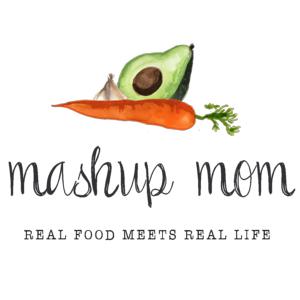 Your ALDI Shopping ListDairy & refrigeratedDozen Goldhen eggs, $1.29 (Weds, Thurs)
Friendly Farms sour cream, $1.49 (Weds, Fri)
8 oz block Happy Farms mozzarella, $1.99 (Mon)
8 oz block Happy Farms cheddar, $1.99 (Sun, Weds)
Priano shredded Parmesan, $1.99 (Mon, Tues, Fri)GroceryL’Oven Fresh English muffins, $.79 (Weds)
L’Oven Fresh deli rolls, $1.89 (Sun)
L’Oven Fresh potato sandwich rolls, $1.49 (Thurs)
Jar Tuscan Garden pepperoncini, $1.49 (Sun, Tues)
16 oz Reggano penne pasta, $.79 (Mon)
Two 8 oz cans Happy Harvest tomato sauce, $.58 (Sun, Mon)
14.5 oz Happy Harvest diced tomatoes, $.69 (Sun)
14.5 oz Happy Harvest fire roasted diced tomatoes, $.89 (Mon)
Dakota’s Pride garbanzo beans (chickpeas), $.69 (Tues)Meat2.5 lbs boneless skinless chicken breast, $5.73 (Sun, Mon)
1.33 lbs fresh bacon cheddar seasoned beef patties, $5.29 (Thurs)
1.5 lbs tilapia, $8.69 (Fri)
Never Any apple chicken sausage, $2.99 (Tues)ProduceSeedless watermelon, $2.69 (Sun, Tues)
3 hearts romaine, $1.99 (Tues, Thurs)
8 oz sliced mushrooms, $1.49 (Mon)
Cucumber, $.59 (Tues)
Strawberries, $1.29 (Mon)
Pint blueberries, $1.29 (Mon)
2 lbs red grapes, $1.98 (Weds, Thurs)
3 heads garlic, $1.49 (Sun, Mon, Tues, Weds
3 lbs yellow onions, $1.99 (Mon, Tues, Weds
20 oz zucchini, $1.49 (Mon, Weds, Fri)
20 oz yellow squash, $1.49 (Weds, Fri)
6 Roma tomatoes, $.90 (Tues, Weds)
1 avocado, $.99 (Tues)Total: $60.42Note: The days(s) on the shopping list show which meal(s) an item will be used in – If you’re skipping a night; easily delete the items you don’t need to purchase.ALDI Meal Plan week of 8/12/18 – Find the recipes at MashupMom.comALDI Meal Plan week of 8/12/18 – Find the recipes at MashupMom.comSundaySlow cooker Italian pulled chicken sandwiches, watermelonMondayItalian chicken, veggie, & pasta skillet, mixed berriesTuesdayChicken sausage dinner salad w/ avocado pepperoncini dressing, watermelonWednesdaySummer squash & tomato frittata, English muffins, grapesThursdayBacon cheddar burgers on potato rolls, grapes, side saladFridayBaked fish w/ Parmesan sour cream sauce, sauteed squash & zucchiniSaturdayLeftovers – pizza night – eat out – or date night